                 К А Р А Р				              	ПОСТАНОВЛЕНИЕ« 07 » февраль 2020 й.	                № 6                     « 07 » февраля 2020 г.«Об утверждении границ территориальных зон села Новоюзеево сельского поселения Нижнеташлинский сельсовет муниципального района Шаранский район Республики Башкортостан»Рассмотрев материалы установления границ территориальных зон ЖУ.1 (жилая зона) села Новоюзеево сельского поселения Нижнеташлинский сельсовет муниципального района Шаранский район Республики Башкортостан, руководствуясь статьей 46 Федерального закона № 221-ФЗ от 24 июля 2007 года «О государственном кадастре недвижимости» ПОСТАНОВЛЯЮ:1. Утвердить границы территориальных зон ЖУ.1 (жилая зона) села Новоюзеево сельского поселения Нижнеташлинский сельсовет муниципального района Шаранский район муниципального района Шаранский район Республики Башкортостан согласно карты (плана) границ территориальных зон. Площадь земель в границах территориальных зон ЖУ.1 (жилая зона) села Новоюзеево – 23,2295 га. 2. Управляющему делами администрации сельского поселения Нижнеташлинский сельсовет Шаранского района обеспечить представление, в порядке информационного взаимодействия, карты (плана) объекта землеустройства для внесения сведений в государственный кадастр недвижимости.3. Контроль за исполнением  настоящего постановления возложить на управляющего делами администрации сельского поселения Нижнеташлинский сельсовет Шаранского района. Глава сельского поселения                                                      Г.С. Гарифуллина Нижнеташлинский  сельсовет                          Башкортостан Республикаһы    Шаран районы  Муниципаль районының  Түбәнге Ташлы  ауыл Советы ауыл         биләмәһе хакимиәте башлыãы   Тубән Ташлы ауылы, тел.(34769) 2-51-49    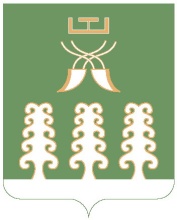 Глава сельского поселения         Нижнеташлинский сельсоветМуниципального района    Шаранский район  Республики Башкортостанс. Нижние Ташлы, тел.(34769) 2-51-49  